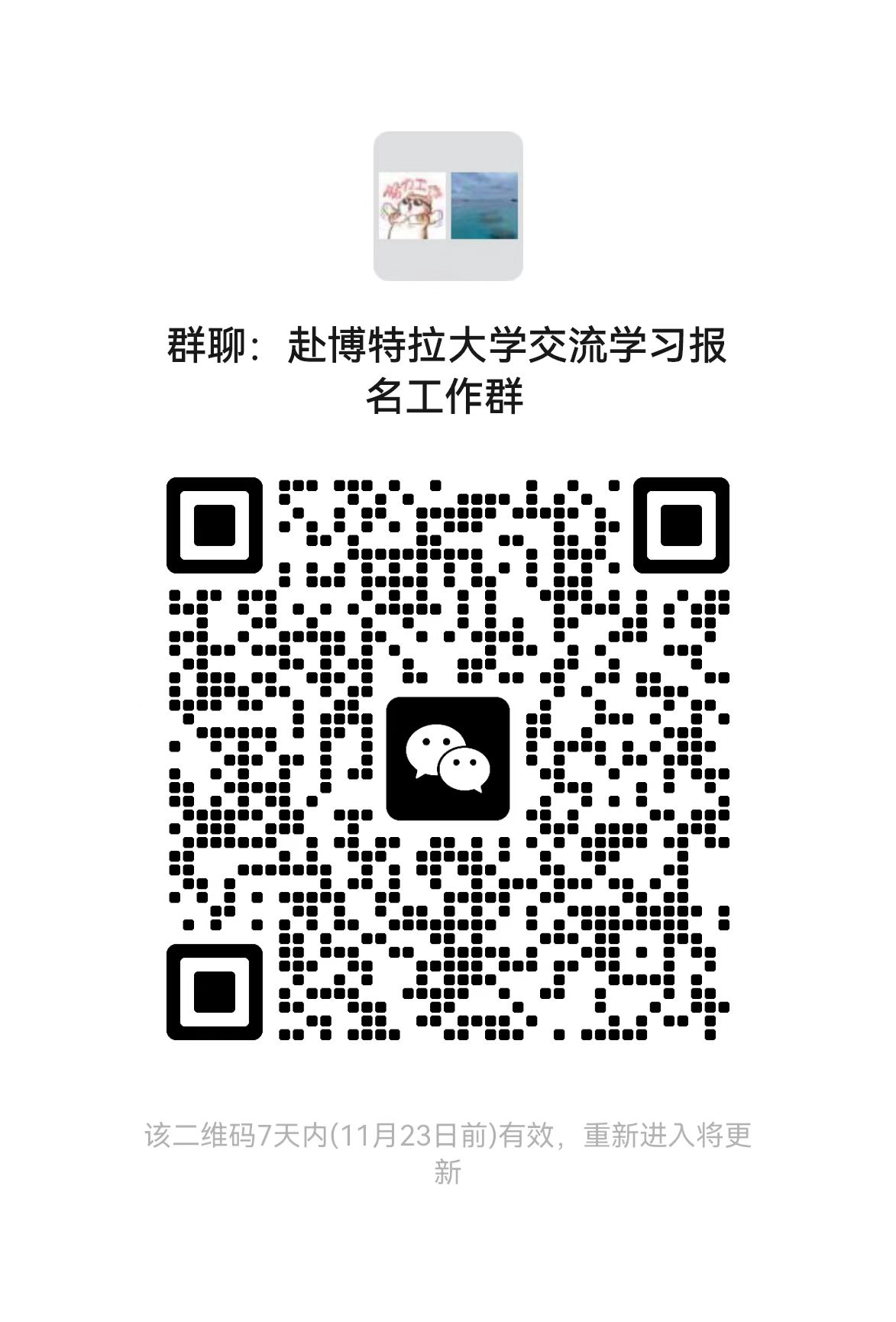 如无法入群，可拨打办公电话咨询（0394-8178978）。